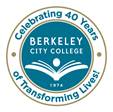  2014-2015Roundtable CommitteeOur MissionBerkeley City College’s mission isto promote student success,to provide our diverse communitywith educational opportunities,and to transform  lives.Dr. Debbie BuddPresidentMs. Tram Vo-KumamotoVice President, InstructionDr. May ChenVice President, Student ServicesMs. Brenda JohnsonDean, Student Support ServicesDr. Carlos CortezDean, Workforce Dev. & Student SuccessMr. Antonio BarreiroInterim Dean, Workforce Dev. &Student SuccessMs. Maeve Katherine BergmanDean, Special Programs and GrantsMs. Shirley SlaughterDirector, Business & Administrative ServicesMr. Mostafa GhousDirector, Student Activities & Campus LifeMs. Shirley FogarinoPublic Information OfficerMs. Cynthia D. ReeseExecutive Assistant to the PresidentMr. Cleavon SmithAcademic Senate PresidentDr. Joseph J. Bielanski, Jr.Academic Senate RepresentativeMs. Carolyn J. MartinAcademic Senate RepresentativeDr. Linda McAllisterAcademic Senate Representative Mr. Roberto GonzalezClassified Senate PresidentMs. Nancy CaytonClassified Senate RepresentativeMs. Paula CoilClassified Senate RepresentativeMs. Catherine NicholsClassified Senate RepresentativeMs. Jenny LowoodDepartment Chairs Council RepresentativeMs. Hermia YamStudent Services Council RepresentativeMs. Kaydee MillerASBCC, Vice President of AdministrationMs. Noelle AtkinsASBCC, VP of Public RelationsMr. Malique BanksASBCC, SenatorOur VisionBerkeley City College is a premier, diverse,student-centered learning community,dedicated to academic excellence, collaboration, innovation and transformation.